Техническое заданиена поставку средств индивидуальной защитыПредмет закупки: специальная одежда ЗАТО - Северск2020СОДЕРЖАНИЕРАЗДЕЛ 1. ПЕРЕЧЕНЬ ТОВАРОВ И ОБЩИХ ТРЕБОВАНИЙРАЗДЕЛ  2.  УСЛОВИЯ  ЭКСПЛУАТАЦИИРАЗДЕЛ  3.  ТЕХНИЧЕСКИЕ  ТРЕБОВАНИЯРАЗДЕЛ  4.  ТРЕБОВАНИЯ  ПО  ПРАВИЛАМ  СДАЧИ  И  ПРИЕМКИРАЗДЕЛ  5.  ТРЕБОВАНИЯ  К  ТРАНСПОРТИРОВАНИЮРАЗДЕЛ  6.  ТРЕБОВАНИЯ  К  ХРАНЕНИЮРАЗДЕЛ  7.  ТРЕБОВАНИЯ  К  ОБЪЕМУ  И/ИЛИ  СРОКУ  ПРЕДОСТАВЛЕНИЯ  ГАРАНТИЙРАЗДЕЛ  8.  ТРЕБОВАНИЯ  К  ОБСЛУЖИВАНИЮРАЗДЕЛ  9.  ЭКОЛОГИЧЕСКИЕ  ТРЕБОВАНИЯРАЗДЕЛ  10.  ТРЕБОВАНИЯ  ПО  БЕЗОПАСНОСТИРАЗДЕЛ  11.  ТРЕБОВАНИЯ  К  КАЧЕСТВУРАЗДЕЛ  12.  ДОПОЛНИТЕЛЬНЫЕ  (ИНЫЕ)  ТРЕБОВАНИЯРАЗДЕЛ  13.  ТРЕБОВАНИЯ  ПО  РЕМОНТОПРИГОДНОСТИРАЗДЕЛ  14.  ТЕХНИЧЕСКОЕ  СОПРОВОЖДЕНИЕ  СТАНДАРТНОГОПРОМЫШЛЕННОГО  ОБОРУДОВАНИЯРАЗДЕЛ  15.  ТРЕБОВАНИЯ  К  КОЛИЧЕСТВУ  И  СРОКУ  (ПЕРИОДИЧНОСТИ)  ПОСТАВКИРАЗДЕЛ  16.  ТРЕБОВАНИЕ  К  ФОРМЕ  ПРЕДСТАВЛЯЕМОЙ  ИНФОРМАЦИИРАЗДЕЛ  17.  ТРЕБОВАНИЕ  К  ТЕХНИЧЕСКОМУ  ОБУЧЕНИЮ  ПЕРСОНАЛА  РАЗДЕЛ  18.  ПЕРЕЧЕНЬ  ПРИНЯТЫХ  СОКРАЩЕНИЙРАЗДЕЛ  19.  ПЕРЕЧЕНЬ  ПРИЛОЖЕНИЙРАЗДЕЛ 1. ОБЩИЕ СВЕДЕНИЯПодраздел 1.1 НаименованиеРАЗДЕЛ  2.  УСЛОВИЯ  ЭКСПЛУАТАЦИИРАЗДЕЛ  3.  ТЕХНИЧЕСКИЕ  ТРЕБОВАНИЯРАЗДЕЛ  4.  ТРЕБОВАНИЯ  ПО  ПРАВИЛАМ  СДАЧИ  И  ПРИЕМКИРАЗДЕЛ  5.  ТРЕБОВАНИЯ  К  ТРАНСПОРТИРОВАНИЮРАЗДЕЛ  6.  ТРЕБОВАНИЯ  К  ХРАНЕНИЮРАЗДЕЛ  7.  ТРЕБОВАНИЯ  К  ОБЪЕМУ  И/ИЛИ  СРОКУ  ПРЕДОСТАВЛЕНИЯ  ГАРАНТИЙРАЗДЕЛ  8.  ТРЕБОВАНИЯ  К  ОБСЛУЖИВАНИЮРАЗДЕЛ  9.  ЭКОЛОГИЧЕСКИЕ  ТРЕБОВАНИЯРАЗДЕЛ  10.  ТРЕБОВАНИЯ  ПО  БЕЗОПАСНОСТИРАЗДЕЛ  11.  ТРЕБОВАНИЯ  К  КАЧЕСТВУРАЗДЕЛ  12.  ДОПОЛНИТЕЛЬНЫЕ  (ИНЫЕ)  ТРЕБОВАНИЯРАЗДЕЛ  13.  ТРЕБОВАНИЯ  ПО  РЕМОНТОПРИГОДНОСТИРАЗДЕЛ  14.  ТЕХНИЧЕСКОЕ  СОПРОВОЖДЕНИЕ  СТАНДАРТНОГОПРОМЫШЛЕННОГО  ОБОРУДОВАНИЯРАЗДЕЛ  15.  ТРЕБОВАНИЯ  К  КОЛИЧЕСТВУ  И  СРОКУ  (ПЕРИОДИЧНОСТИ)  ПОСТАВКИРАЗДЕЛ  16.  ТРЕБОВАНИЕ  К  ФОРМЕ  ПРЕДСТАВЛЯЕМОЙ  ИНФОРМАЦИИРАЗДЕЛ  17.  ТРЕБОВАНИЕ  К  ТЕХНИЧЕСКОМУ  ОБУЧЕНИЮ  ПЕРСОНАЛА  ЗАКАЗЧИКАРАЗДЕЛ  18.  ПЕРЕЧЕНЬ  ПРИНЯТЫХ  СОКРАЩЕНИЙРАЗДЕЛ  19.  ПЕРЕЧЕНЬ  ПРИЛОЖЕНИЙГлавный инженер	            А.А. ТретьяковВедущий специалист	            Н.Д.ГлуховаСпециалист по ОТ 						                   А.Р.АбдуллаеваОбщество с ограниченной ответственностью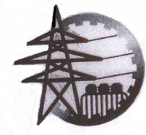 «ЭНЕРГОСЕРВИСНАЯ КОМПАНИЯ»(ООО «Энергосервисная компания»)Юридический адрес: Автодорога  ул., 11, стр. 117г. Северск Томской обл., 636000Почтовый адрес: а/я 563г. Северск Томской обл., 636000Факс: (3823) 54-46-62; Тел. (3823) 54-43-40,E-mail: Energo-servis@sibmail.comОКПО 90301337, ОГРН 1117024000499,ИНН/КПП 7024034594/702401001________   №   ________УТВЕРЖДАЮ:ДиректорООО «Энергосервисная компания»______________В.Н. Погодин«_____»_____________2020г.№п/пНаименованиеОсновные технические характеристики товараСсылка на прилагаемый нормативный документ (ГОСТ, чертеж, ТУ, иной нормативный документ) Ед.измКол-воКостюм муж. термический летний Л-1 БиО48-50/170-176Костюм термический летний Л-1 БиО. Для защиты от термического действия электрической дуги должен соответствовать требованиям ТР ТС019/2011, ГОСТ 12.4.234-2012, ГОСТ ISO 11612-2014, ГОСТ ЕН 340-2012 и подтверждаться протоколами.Костюм термический летний должен изготавливаться из антиэлектростатической термостойкой и огнестойкой ткани с постоянными защитными свойствами (куртка, брюки) и обеспечивать стойкость к термическим факторам электрической дуги, в том числе при работах в пожаровзрывоопасных условиях. Одежда, входящая в состав комплекта, должна обеспечивать защиту в соответствии с ГОСТ 12.4.234-2012.- уровень защиты не менее 353 кал/см2;- плотность ткани костюмов не более 300г/м2.- гироскопичность ткани верха не менее 5%;- воздухопроницаемость ткани не менее 40 дм3/м2с;- защитные свойства материалов должны сохраняться на протяжении указанного срока эксплуатации не менее 2-х лет;Уровень защиты от термического воздействия электрической дуги по ГОСТ Р 12.4.234-2012 после 50–ти кратных тестовых стирок не должен ухудшаться более чем на 5%, от уровня защиты, полученного после 5-ти кратных тестовых стирок;Физико-механические показатели материала верха для изготовления костюма:- разрывная нагрузка по основе и утку не менее 800Н;- раздирающая нагрузка не менее 40Н;- стойкость к истиранию основной ткани не менее 4000 циклов (по ГОСТ 18976-73);- воздухопроницаемость ткани верха летних костюмов не менее 40 дм3/м2с.- разрывная нагрузка швов верха изделий должна быть не менее 250Н.Физико-механические показатели, полученные в результате сравнительных испытаний ткани верха после 50 тестовых стирок, не должны быть ниже нормативных показателей более чем на 20%;Удельное поверхностное электрическое сопротивление ткани верха после 50 циклов стирок-сушек не более 107 Ом;Защитные свойства материалов, используемых для изготовления термостойких комплектов, должны сохраняться на протяжении указанного срока эксплуатации (не менее 2-х лет);Время остаточного горения материалов, применяемых для изготовления средств индивидуальной защиты от термических рисков электрической дуги, при воздействии пламени в течение 10с не должно превышать 2с, длина обугливания не должна превышать 100мм;Огнестойкость после 5 и 50 стирок –образец не поддерживает горение после удаления из пламени, время остаточного тления не более 2с;Длина обугливания пакета материалов, используемого для производства костюмов, после 5 и 50 стирок (оценка прочности материала верха после воздействия пламени) – не более 10мм;Показатели передачи тепла (пламени) после 5 и 50 тестовых стирок не менее 3с;Индекс передачи теплового излучения после 5 и 50 тестовых стирок не менее 8с;Фурнитура костюма и детали его отделки должны быть термостойкими или защищенными слоями термостойкого материала. Термостойкость фурнитуры подтверждается протоколами испытаний;Ткани верха и материал подкладки должны иметь индекс ограниченного распространения пламени- 3, а материалы промежуточных слоев (например: утеплители) должны иметь индекс ограниченного распространения пламени- 1;Швейные нитки должны быть огнестойкие. Швы изделий должны оставаться целыми после испытаний на ограниченное распространение пламени. Соответствие должно подтверждаться протоколами испытаний;Застежки должны легко расстегиваться для обеспечения быстрого удаления одежды при необходимости. Все застежки костюма (застежка-молния, пуговицы, застежки текстильные) должны открываться после воздействия температуры 180±5°С или закрыты термостойким материалом, как с внешней, так и с внутренней стороны изделия. Одежда должна быть ремонтопригодной. Каждый костюм должен сопровождаться комплектом для мелкого ремонта: ткань, нитки, фурнитура.На спине куртки должна быть надпись: ООО «Энергосервисная коспания».Месторасположение на куртке - по центру спины, на верхней части, способ нанесения надписи- термопечать.Параметры изображения:Для слов: ООО «Энергосервисная компания» используется шрифт - 69, жирный, «Times New Roman», цвет надписи оранжевый.ТР ТС 019/2011ГОСТ Р 12.4.234-2012ГОСТ Р 12.4.303-2016комплект(куртка+брюки)4Костюм муж. термический летний Л-1 БиО52-54/170-176Костюм термический летний Л-1 БиО. Для защиты от термического действия электрической дуги должен соответствовать требованиям ТР ТС019/2011, ГОСТ 12.4.234-2012, ГОСТ ISO 11612-2014, ГОСТ ЕН 340-2012 и подтверждаться протоколами.Костюм термический летний должен изготавливаться из антиэлектростатической термостойкой и огнестойкой ткани с постоянными защитными свойствами (куртка, брюки) и обеспечивать стойкость к термическим факторам электрической дуги, в том числе при работах в пожаровзрывоопасных условиях. Одежда, входящая в состав комплекта, должна обеспечивать защиту в соответствии с ГОСТ 12.4.234-2012.- уровень защиты не менее 353 кал/см2;- плотность ткани костюмов не более 300г/м2.- гироскопичность ткани верха не менее 5%;- воздухопроницаемость ткани не менее 40 дм3/м2с;- защитные свойства материалов должны сохраняться на протяжении указанного срока эксплуатации не менее 2-х лет;Уровень защиты от термического воздействия электрической дуги по ГОСТ Р 12.4.234-2012 после 50–ти кратных тестовых стирок не должен ухудшаться более чем на 5%, от уровня защиты, полученного после 5-ти кратных тестовых стирок;Физико-механические показатели материала верха для изготовления костюма:- разрывная нагрузка по основе и утку не менее 800Н;- раздирающая нагрузка не менее 40Н;- стойкость к истиранию основной ткани не менее 4000 циклов (по ГОСТ 18976-73);- воздухопроницаемость ткани верха летних костюмов не менее 40 дм3/м2с.- разрывная нагрузка швов верха изделий должна быть не менее 250Н.Физико-механические показатели, полученные в результате сравнительных испытаний ткани верха после 50 тестовых стирок, не должны быть ниже нормативных показателей более чем на 20%;Удельное поверхностное электрическое сопротивление ткани верха после 50 циклов стирок-сушек не более 107 Ом;Защитные свойства материалов, используемых для изготовления термостойких комплектов, должны сохраняться на протяжении указанного срока эксплуатации (не менее 2-х лет);Время остаточного горения материалов, применяемых для изготовления средств индивидуальной защиты от термических рисков электрической дуги, при воздействии пламени в течение 10с не должно превышать 2с, длина обугливания не должна превышать 100мм;Огнестойкость после 5 и 50 стирок –образец не поддерживает горение после удаления из пламени, время остаточного тления не более 2с;Длина обугливания пакета материалов, используемого для производства костюмов, после 5 и 50 стирок (оценка прочности материала верха после воздействия пламени) – не более 10мм;Показатели передачи тепла (пламени) после 5 и 50 тестовых стирок не менее 3с;Индекс передачи теплового излучения после 5 и 50 тестовых стирок не менее 8с;Фурнитура костюма и детали его отделки должны быть термостойкими или защищенными слоями термостойкого материала. Термостойкость фурнитуры подтверждается протоколами испытаний;Ткани верха и материал подкладки должны иметь индекс ограниченного распространения пламени- 3, а материалы промежуточных слоев (например: утеплители) должны иметь индекс ограниченного распространения пламени- 1;Швейные нитки должны быть огнестойкие. Швы изделий должны оставаться целыми после испытаний на ограниченное распространение пламени. Соответствие должно подтверждаться протоколами испытаний;Застежки должны легко расстегиваться для обеспечения быстрого удаления одежды при необходимости. Все застежки костюма (застежка-молния, пуговицы, застежки текстильные) должны открываться после воздействия температуры 180±5°С или закрыты термостойким материалом, как с внешней, так и с внутренней стороны изделия. Одежда должна быть ремонтопригодной. Каждый костюм должен сопровождаться комплектом для мелкого ремонта: ткань, нитки, фурнитура.На спине куртки должна быть надпись: ООО «Энергосервисная коспания».Месторасположение на куртке - по центру спины, на верхней части, способ нанесения надписи- термопечать.Параметры изображения:Для слов: ООО «Энергосервисная компания» используется шрифт - 69, жирный, «Times New Roman», цвет надписи оранжевый.ТР ТС 019/2011ГОСТ Р 12.4.234-2012ГОСТ Р 12.4.303-2016комплект(куртка+брюки)3Костюм муж. термический летний Л-1 БиО56-58/170-176Костюм термический летний Л-1 БиО. Для защиты от термического действия электрической дуги должен соответствовать требованиям ТР ТС019/2011, ГОСТ 12.4.234-2012, ГОСТ ISO 11612-2014, ГОСТ ЕН 340-2012 и подтверждаться протоколами.Костюм термический летний должен изготавливаться из антиэлектростатической термостойкой и огнестойкой ткани с постоянными защитными свойствами (куртка, брюки) и обеспечивать стойкость к термическим факторам электрической дуги, в том числе при работах в пожаровзрывоопасных условиях. Одежда, входящая в состав комплекта, должна обеспечивать защиту в соответствии с ГОСТ 12.4.234-2012.- уровень защиты не менее 353 кал/см2;- плотность ткани костюмов не более 300г/м2.- гироскопичность ткани верха не менее 5%;- воздухопроницаемость ткани не менее 40 дм3/м2с;- защитные свойства материалов должны сохраняться на протяжении указанного срока эксплуатации не менее 2-х лет;Уровень защиты от термического воздействия электрической дуги по ГОСТ Р 12.4.234-2012 после 50–ти кратных тестовых стирок не должен ухудшаться более чем на 5%, от уровня защиты, полученного после 5-ти кратных тестовых стирок;Физико-механические показатели материала верха для изготовления костюма:- разрывная нагрузка по основе и утку не менее 800Н;- раздирающая нагрузка не менее 40Н;- стойкость к истиранию основной ткани не менее 4000 циклов (по ГОСТ 18976-73);- воздухопроницаемость ткани верха летних костюмов не менее 40 дм3/м2с.- разрывная нагрузка швов верха изделий должна быть не менее 250Н.Физико-механические показатели, полученные в результате сравнительных испытаний ткани верха после 50 тестовых стирок, не должны быть ниже нормативных показателей более чем на 20%;Удельное поверхностное электрическое сопротивление ткани верха после 50 циклов стирок-сушек не более 107 Ом;Защитные свойства материалов, используемых для изготовления термостойких комплектов, должны сохраняться на протяжении указанного срока эксплуатации (не менее 2-х лет);Время остаточного горения материалов, применяемых для изготовления средств индивидуальной защиты от термических рисков электрической дуги, при воздействии пламени в течение 10с не должно превышать 2с, длина обугливания не должна превышать 100мм;Огнестойкость после 5 и 50 стирок –образец не поддерживает горение после удаления из пламени, время остаточного тления не более 2с;Длина обугливания пакета материалов, используемого для производства костюмов, после 5 и 50 стирок (оценка прочности материала верха после воздействия пламени) – не более 10мм;Показатели передачи тепла (пламени) после 5 и 50 тестовых стирок не менее 3с;Индекс передачи теплового излучения после 5 и 50 тестовых стирок не менее 8с;Фурнитура костюма и детали его отделки должны быть термостойкими или защищенными слоями термостойкого материала. Термостойкость фурнитуры подтверждается протоколами испытаний;Ткани верха и материал подкладки должны иметь индекс ограниченного распространения пламени- 3, а материалы промежуточных слоев (например: утеплители) должны иметь индекс ограниченного распространения пламени- 1;Швейные нитки должны быть огнестойкие. Швы изделий должны оставаться целыми после испытаний на ограниченное распространение пламени. Соответствие должно подтверждаться протоколами испытаний;Застежки должны легко расстегиваться для обеспечения быстрого удаления одежды при необходимости. Все застежки костюма (застежка-молния, пуговицы, застежки текстильные) должны открываться после воздействия температуры 180±5°С или закрыты термостойким материалом, как с внешней, так и с внутренней стороны изделия. Одежда должна быть ремонтопригодной. Каждый костюм должен сопровождаться комплектом для мелкого ремонта: ткань, нитки, фурнитура.На спине куртки должна быть надпись: ООО «Энергосервисная коспания».Месторасположение на куртке - по центру спины, на верхней части, способ нанесения надписи- термопечать.Параметры изображения:Для слов: ООО «Энергосервисная компания» используется шрифт - 69, жирный, «Times New Roman», цвет надписи оранжевый.ТР ТС 019/2011ГОСТ Р 12.4.234-2012ГОСТ Р 12.4.303-2016комплект(куртка+брюки)1Костюм муж. термический летний Л-1 БиО56-58/182-188Костюм термический летний Л-1 БиО. Для защиты от термического действия электрической дуги должен соответствовать требованиям ТР ТС019/2011, ГОСТ 12.4.234-2012, ГОСТ ISO 11612-2014, ГОСТ ЕН 340-2012 и подтверждаться протоколами.Костюм термический летний должен изготавливаться из антиэлектростатической термостойкой и огнестойкой ткани с постоянными защитными свойствами (куртка, брюки) и обеспечивать стойкость к термическим факторам электрической дуги, в том числе при работах в пожаровзрывоопасных условиях. Одежда, входящая в состав комплекта, должна обеспечивать защиту в соответствии с ГОСТ 12.4.234-2012.- уровень защиты не менее 353 кал/см2;- плотность ткани костюмов не более 300г/м2.- гироскопичность ткани верха не менее 5%;- воздухопроницаемость ткани не менее 40 дм3/м2с;- защитные свойства материалов должны сохраняться на протяжении указанного срока эксплуатации не менее 2-х лет;Уровень защиты от термического воздействия электрической дуги по ГОСТ Р 12.4.234-2012 после 50–ти кратных тестовых стирок не должен ухудшаться более чем на 5%, от уровня защиты, полученного после 5-ти кратных тестовых стирок;Физико-механические показатели материала верха для изготовления костюма:- разрывная нагрузка по основе и утку не менее 800Н;- раздирающая нагрузка не менее 40Н;- стойкость к истиранию основной ткани не менее 4000 циклов (по ГОСТ 18976-73);- воздухопроницаемость ткани верха летних костюмов не менее 40 дм3/м2с.- разрывная нагрузка швов верха изделий должна быть не менее 250Н.Физико-механические показатели, полученные в результате сравнительных испытаний ткани верха после 50 тестовых стирок, не должны быть ниже нормативных показателей более чем на 20%;Удельное поверхностное электрическое сопротивление ткани верха после 50 циклов стирок-сушек не более 107 Ом;Защитные свойства материалов, используемых для изготовления термостойких комплектов, должны сохраняться на протяжении указанного срока эксплуатации (не менее 2-х лет);Время остаточного горения материалов, применяемых для изготовления средств индивидуальной защиты от термических рисков электрической дуги, при воздействии пламени в течение 10с не должно превышать 2с, длина обугливания не должна превышать 100мм;Огнестойкость после 5 и 50 стирок –образец не поддерживает горение после удаления из пламени, время остаточного тления не более 2с;Длина обугливания пакета материалов, используемого для производства костюмов, после 5 и 50 стирок (оценка прочности материала верха после воздействия пламени) – не более 10мм;Показатели передачи тепла (пламени) после 5 и 50 тестовых стирок не менее 3с;Индекс передачи теплового излучения после 5 и 50 тестовых стирок не менее 8с;Фурнитура костюма и детали его отделки должны быть термостойкими или защищенными слоями термостойкого материала. Термостойкость фурнитуры подтверждается протоколами испытаний;Ткани верха и материал подкладки должны иметь индекс ограниченного распространения пламени- 3, а материалы промежуточных слоев (например: утеплители) должны иметь индекс ограниченного распространения пламени- 1;Швейные нитки должны быть огнестойкие. Швы изделий должны оставаться целыми после испытаний на ограниченное распространение пламени. Соответствие должно подтверждаться протоколами испытаний;Застежки должны легко расстегиваться для обеспечения быстрого удаления одежды при необходимости. Все застежки костюма (застежка-молния, пуговицы, застежки текстильные) должны открываться после воздействия температуры 180±5°С или закрыты термостойким материалом, как с внешней, так и с внутренней стороны изделия. Одежда должна быть ремонтопригодной. Каждый костюм должен сопровождаться комплектом для мелкого ремонта: ткань, нитки, фурнитура.На спине куртки должна быть надпись: ООО «Энергосервисная коспания».Месторасположение на куртке - по центру спины, на верхней части, способ нанесения надписи- термопечать.Параметры изображения:Для слов: ООО «Энергосервисная компания» используется шрифт - 69, жирный, «Times New Roman», цвет надписи оранжевый.ТР ТС 019/2011ГОСТ Р 12.4.234-2012ГОСТ Р 12.4.303-2016комплект(куртка+брюки)1Костюм муж. термический летний Л-1 БиО56-58/194-200Костюм термический летний Л-1 БиО. Для защиты от термического действия электрической дуги должен соответствовать требованиям ТР ТС019/2011, ГОСТ 12.4.234-2012, ГОСТ ISO 11612-2014, ГОСТ ЕН 340-2012 и подтверждаться протоколами.Костюм термический летний должен изготавливаться из антиэлектростатической термостойкой и огнестойкой ткани с постоянными защитными свойствами (куртка, брюки) и обеспечивать стойкость к термическим факторам электрической дуги, в том числе при работах в пожаровзрывоопасных условиях. Одежда, входящая в состав комплекта, должна обеспечивать защиту в соответствии с ГОСТ 12.4.234-2012.- уровень защиты не менее 353 кал/см2;- плотность ткани костюмов не более 300г/м2.- гироскопичность ткани верха не менее 5%;- воздухопроницаемость ткани не менее 40 дм3/м2с;- защитные свойства материалов должны сохраняться на протяжении указанного срока эксплуатации не менее 2-х лет;Уровень защиты от термического воздействия электрической дуги по ГОСТ Р 12.4.234-2012 после 50–ти кратных тестовых стирок не должен ухудшаться более чем на 5%, от уровня защиты, полученного после 5-ти кратных тестовых стирок;Физико-механические показатели материала верха для изготовления костюма:- разрывная нагрузка по основе и утку не менее 800Н;- раздирающая нагрузка не менее 40Н;- стойкость к истиранию основной ткани не менее 4000 циклов (по ГОСТ 18976-73);- воздухопроницаемость ткани верха летних костюмов не менее 40 дм3/м2с.- разрывная нагрузка швов верха изделий должна быть не менее 250Н.Физико-механические показатели, полученные в результате сравнительных испытаний ткани верха после 50 тестовых стирок, не должны быть ниже нормативных показателей более чем на 20%;Удельное поверхностное электрическое сопротивление ткани верха после 50 циклов стирок-сушек не более 107 Ом;Защитные свойства материалов, используемых для изготовления термостойких комплектов, должны сохраняться на протяжении указанного срока эксплуатации (не менее 2-х лет);Время остаточного горения материалов, применяемых для изготовления средств индивидуальной защиты от термических рисков электрической дуги, при воздействии пламени в течение 10с не должно превышать 2с, длина обугливания не должна превышать 100мм;Огнестойкость после 5 и 50 стирок –образец не поддерживает горение после удаления из пламени, время остаточного тления не более 2с;Длина обугливания пакета материалов, используемого для производства костюмов, после 5 и 50 стирок (оценка прочности материала верха после воздействия пламени) – не более 10мм;Показатели передачи тепла (пламени) после 5 и 50 тестовых стирок не менее 3с;Индекс передачи теплового излучения после 5 и 50 тестовых стирок не менее 8с;Фурнитура костюма и детали его отделки должны быть термостойкими или защищенными слоями термостойкого материала. Термостойкость фурнитуры подтверждается протоколами испытаний;Ткани верха и материал подкладки должны иметь индекс ограниченного распространения пламени- 3, а материалы промежуточных слоев (например: утеплители) должны иметь индекс ограниченного распространения пламени- 1;Швейные нитки должны быть огнестойкие. Швы изделий должны оставаться целыми после испытаний на ограниченное распространение пламени. Соответствие должно подтверждаться протоколами испытаний;Застежки должны легко расстегиваться для обеспечения быстрого удаления одежды при необходимости. Все застежки костюма (застежка-молния, пуговицы, застежки текстильные) должны открываться после воздействия температуры 180±5°С или закрыты термостойким материалом, как с внешней, так и с внутренней стороны изделия. Одежда должна быть ремонтопригодной. Каждый костюм должен сопровождаться комплектом для мелкого ремонта: ткань, нитки, фурнитура.На спине куртки должна быть надпись: ООО «Энергосервисная коспания».Месторасположение на куртке - по центру спины, на верхней части, способ нанесения надписи- термопечать.Параметры изображения:Для слов: ООО «Энергосервисная компания» используется шрифт - 69, жирный, «Times New Roman», цвет надписи оранжевый.ТР ТС 019/2011ГОСТ Р 12.4.234-2012ГОСТ Р 12.4.303-2016комплект(куртка+брюки)1Подшлемник ФЛЕЙМСТОП термостойкий Подшлемник ФЛЕЙМСТОП термостойкий Для использования в комплекте с костюмом, предназначенным для защиты от воздействия электрической дуги. Подшлемник выполнен из огнестойкого трикотажа. Модель облегающего силуэта, закрывает голову и шею. Лицевой вырез обработан трикотажной бейкой. Все швы плоские, способствуют удобной посадке изделия, не натирают кожу. Благодаря содержанию хлопка обладает хорошими гигроскопическими свойствами, впитывает влагу, отводит излишнее тепло. Волокна модакрила обеспечивают огнестойкие свойства трикотажного полотна.Материал: трикотажное полотно (хлопок - 40%, модакрила - 60%.)Плотность: 250 г/кв.м.Уровень защиты: 8 кал/см2.ТР ТС 019/2011, ГОСТ Р ИСО 11612-2014штука30Перчатки трикотажные ЭЛЕКТРА АРМГАРД-100 Перчатки трикотажные ЭЛЕКТРА АРМГАРД-100 Уровень защиты: 12 кал/см2.Перчатки термостойкие трикотажные с огнестойкими свойствами предназначены для защиты рук пользователя от термических рисков электрической дуги, механических воздействий (порезов, истирания), теплового излучения, конвективной теплоты и кратковременного воздействия пламени.Цвет: темно-синий.Материал: метаарамид- 100%.ТР ТС 019/2011пара14Щиток РОСОМЗ ЭНЕРГО КБТ Щиток РОСОМЗ ЭНЕРГО КБТ Термостойкий лицевой щиток РОСОМЗ КБТ ВИЗИОН ЭНЕРГО для защиты от воздействия электродуги с креплением на каску и огнестойкой окантовкой.Защита от ударного воздействия 14,9 Дж.Модель: 04290.Оптический класс: №1 (не дает искажений).Материал экрана: поликарбонат.Толщина экрана: 2 мм.Размер экрана: 250х260 мм.Защита: от брызг жидкостей, теплового излучения, брызг расплавленного металла и высокой температуры.Покрытие: против царапин и истирания.Вес: 325 г.Рабочая температура: от -50°С до +180°С.ТР ТС019/2011штука10Каска РОСОМЗ СОМЗ-55 ФАВОРИТ ТЕРМО Каска РОСОМЗ СОМЗ-55 ФАВОРИТ ТЕРМО Термостойкая каска для использования в комплекте средств защиты от термических рисков электрической дуги.Для защиты от термического действия электрической дуги должен соответствовать требованиям ТР ТС019/2011 и подтверждаться протоколами.Модель: 76513.Комплектация: подбородочный ремень.Материал корпуса: полиамид Zytel™.Материал оголовья: текстильные ленты, полиэтиленовые ленты, натуральная кожа.Температурный режим: от -50°C до +150°C, кратковременное воздействие расплавленного металла до +1350°C.Крепление оголовья: в шести точках.Крепление других видов СИЗ: пазы для крепления наушников и щитков Регулировка оголовья: ленточная.Защита от тока: до 1000 В переменного или 1500 В постоянного тока.Вес: 382 г. Срок хранения: 5 лет.ТР ТС019/2011штука10В  соответствии  с  условиями  производителяПодраздел  3.1  Технические,  функциональные  и  качественные  характеристики  (потребительские  свойства)  товаровВ  соответствии  с  техническими  характеристиками  Раздела 1  настоящего  ТЗ.Участник  может  представить  в  своем  предложении  иные  товарные  знаки,  знаки  обслуживания,  фирменные  наименования,  патенты,  полезные  модели,  промышленные  образцы,  места  происхождения  товара  или  товар  иных  изготовителей,  при  условии,  что  произведенные  замены  совместимы  между  собой,  по  существу  равноценны  (эквиваленты)  или  превосходят  по  качеству  товар,  указанный  в  технических  условиях  (аналоги)Подраздел  3.2.  Требования  к  надежностиВся поставляемая продукция должна соответствовать разделу 4 «Технического регламента Таможенного союза «О безопасности СИЗ» ТР ТС 019/2011»Комплект поставки потребителю должен содержать:- товар;- копию документа о соответствии продукции установленным требованиям (сертификат или декларация соответствия);- эксплуатационную документацию (включая указания по эксплуатации), выполненную в соответствии с требованиями, предусмотренными техническим регламентом Таможенного союза 019/2011 п.4.2, 4.11, 4.13. Подраздел  3.3.  Требования  к  составным  частям,  исходным  и  эксплуатационным  материаламВ  соответствии  со стандартами, указанными в Разделе 1 настоящего ТЗПодраздел 3.4. Требования к новизнеПоставляемый товар должен быть новым, выпуска не ранее 2017 года, (не бывшим в употреблении), не являться выставочными образцами, свободным от  прав третьих лиц.Подраздел  3.5  Требования  к  маркировкеМаркировка средств индивидуальной защиты должна быть разборчивой, легкочитаемой и нанесена на поверхность продукции (этикетки, упаковки), доступную для осмотра без снятия упаковки, разборки или применения инструментов  ГОСТ 10581-91 и требованиям ТР ТС 019/2011, должна содержать:- наименование изделия (при наличии – наименование модели, кода, артикула);- наименование страны-изготовителя;- наименование юридический адрес и торговую марку (при наличии) изготовителя;- обозначение настоящего технического регламента Таможенного союза, требованиям которого должно соответствовать средство индивидуальной защиты;- размер;- защитные свойства изделия;- дату изготовления и (или) дату окончания срока годности;Единый знак обращения продукции на рынке государств – членов Таможенного союза;- величину опасного или вредного фактора, ограничивающего использование средства индивидуальной защиты (при наличии);- ограничения по использованию, обусловленные возрастом, состоянием здоровья и другими физиологическими особенностями пользователя;- сведения о документе, в соответствии с которым изготовлено средство индивидуальной защиты.Подраздел  3.6   Требования  к  упаковкеТовар  поставляется  в  таре  и  упаковке,  соответствующей  стандартам,  ТУ,  обязательным  правилам  и  требованиям  для  тары  и  упаковки.  Каждое изделие должно быть упаковано в полиэтиленовый пакет. Изделие должно упаковываться так, чтобы товарный ярлык был хорошо видимым и читаемым без нарушения целостности упаковки. Упаковка  должна  защищать изделия от воздействия внешних условий (таких как пыль, вода и т.п.) и обеспечивать  полную  сохранность  Товара  при  хранении,  транспортировке,  проведении  погрузочно-разгрузочных  работ  с  учетом  перегрузок  и  длительного  хранения.Тара и упаковка, в которой поставляется Товар, является одноразовой и возврату Поставщику не подлежит.Подраздел  4.1  Порядок  сдачи  и  приемкиПриемка  осуществляется  в  соответствии  с  действующим  законодательством  РФ  и  Инструкциями  о  порядке  приемки  продукции  производственно-технического  назначения  по  количеству  и  качеству,  утвержденными  постановлениями  Госарбитража  при  Совете  Министров  СССР  №  П-6  от  15.06.1965г.  и  №  П-7  от  25.04.1966г.Приемка  продукции  по  количеству  тарных  мест  осуществляется  представителем  Грузополучателя  в  момент  ее  получения  от  Поставщика,  а  внутритарная  приёмка  продукции  по  количеству,  комплектности  и  качеству  при  отсутствии  повреждений  тары  (упаковки)  осуществляется  на  складе  Грузополучателя  в  момент  вскрытия  тары  для  выдачи  в  эксплуатацию,  но  не  позднее  установленного  гарантийного  срока.  Поставщик  обязан  указать  в  накладной  количество  тарных  мест.  При  обнаружении  во  время  приемки  несоответствия  качества,  комплектности  (согласно  паспорту  на  продукцию)  или  количества  поступившей  продукции  сопроводительным  документам  или  договору,  Грузополучатель  вызывает  представителя  Поставщика  для  составления  акта.Подраздел  4.2  Требования  по  передаче  заказчику  технических  и  иных  документов  при  поставке  товаровЗаказчику  вместе  с  поставляемым  оборудованием  передаются  полный  комплект  сопроводительной  документации  на  русском  языке: сертификат или декларация соответствия.Не  позднее  пяти  дней  с  момента  отгрузки  Заказчику  продукции,  Поставщик  представляет  Заказчику  отгрузочные  документы,  в  виде  товарной  накладной,  счета  и  счета-фактуры,  заполненных  в  соответствии  с  требованиями  НК  РФ,  заверенные  уполномоченным  представителем  контрагента  копии  грузовых  таможенных  деклараций  со  штампом  таможенной  службы  “выпуск  разрешен”Транспортирование  осуществляется  силами  и  средствами  поставщика  до  склада  покупателя,  расположенного  по  адресу:  636000,  Томская  область,  г.  Северск,  ул.  Автодорога  14/19,  здание  73. В рабочие дни с 08.00 до 16.30 (в пятницу с 8.00 до 15.30)Товар  должен  поставляться  в  упаковке,  гарантирующей  его  сохранность  при  погрузке,  перевозке,  перевалке  в  пути  следования,  хранении  и  выгрузке  средствами  механизации.Товар должен храниться в вертикальном положении в местах, исключающих попадание солнечных лучей и тепловое воздействие.Гарантийные обязательства на поставляемый товар предоставляются на срок, указанный в технической документации (техническом паспорте), но не менее 30 дней момента поставки. Возврат и обмен бракованного товара на товар надлежащего качества осуществляется в течение гарантийного срокаВсе гарантийное и послегарантийное обслуживание производится специализированными авторизированными сервисными центрами фирм производителей, имеющими на то соответствующие полномочия.Не  требуетсяНе  требуетсяКачество и комплектность поставляемой продукции должно соответствовать условиям договора. Качество продукции удостоверяется сертификатами (или декларациями) соответствия качества, а также иными документами, предусмотренными действующим законодательством, подтверждающими качество продукции.В случае, если участник предлагает к поставке продукцию по другой Нормативно-технической документации (аналог, эквивалент), необходимо к заявке участника в запросе цен приложить заверенные документы: сертификат (или декларацию ) соответствия, выписку из ТУ, паспорта качества на продукцию, а также любые другие заверенные документы на усмотрение участника процедуры закупки, подтверждающие соответствие технических характеристик предлагаемой к поставке продукции требованиям Заказчика.С момента приема коммерческих предложений и до окончания проведения отборочной стадии и подведения итогов, участники должны предоставить по 1 образцу продукции настоящего перечня товара для проведения экспертизы по качеству товара на соответствие требованиям ТЗ.Образец товара должны быть представлены с перечнем предоставленного образца и в рамках в соответствии с Техническим заданием. Одновременно с образцами продукции в обязательном порядке участником должны быть представлены:-Сертификат соответствия требованиям Технического Регламента Таможенного Союза ТР ТС 019/2011.- протоколы сертификационных испытаний, на основании которых выдан сертификат, паспорт качества на продукцию.Образец должен быть промаркированы в соответствии с требованиями ТР ТС 019/2011.Образцы необходимо направить по адресу: Томская область, г. Северск, ул. Автодорога 14/19, зд.73. Сообщить об отправленном грузе на адрес электронной почты Покупателя:energo544240@yandex.ru, тел:8-38-23-54-15-74, (доб. 1298). Стандартным рабочим временем является время города Российской Федерации, в котором находится Место поставки, - с 8:00 до 12:00 и с 13:00 до 16:00- с понедельника по четверг; - с 8:00 до 12:00 - в пятницу.После заключения договора с победителем конкурса предоставленный образец будет являться эталоном по приемке товара по качеству и будет храниться до окончания действия договора.  В случае отказа предоставить образец и в случае несоответствия товара заявленным характеристикам участник не будет допущен до участия в процедуре.Участник  должен  учесть:ЗАТО  Северск  является  закрытым  административно-территориальным  образованием  системы  Росатома,  правовой  статус  которого  установлен  Федеральным  законом  от  14.04.1992  №  3297-1  «О  закрытом  административно-территориальном  образовании»  Постановлением  Правительства  РФ  от  11.06.1996  №  693  утверждено  Положение  об  обеспечении  особого  режима  в  ЗАТО,  на  территории  которого  расположены  объекты    Министерства  Российской  Федерации  по  атомной  энергии.  На  территории  ЗАТО  Северска  установлен  особый  режим  безопасного  функционирования  предприятий  (организаций),  который  предусматривает  ограничения  на  въезд  граждан  на  его  территорию.  Для  въезда  в  ЗАТО  Северск  необходимо  наличие  пропуска.  Участники  процедуры  закупки  обязаны  своевременно  (не  менее  чем  за  30  суток,  10  дней  по  Томской  области)  оформлять  документы  на  въезд  в  город  в  соответствии  с  установленными  правилами.  Тел.  для  справок:  8(3823)  52 34 60.Не  требуетсяНе  требуетсяКоличество поставляемого товара указано в разделе 1 настоящего ТЗ.Срок и условия поставки товара:  Поставка  осуществляется  в  течение  30 календарных  дней  с  момента  подписания  договора  уполномоченными  представителями  сторон.Документация  на  товар  должна  быть  на  русском  языке.Не  требуется№  п/пСокращениеРасшифровка  сокращения1ЗАТОЗакрытое административно-территориальное образование№  п/пНаименование  приложенияНомер  страницынет